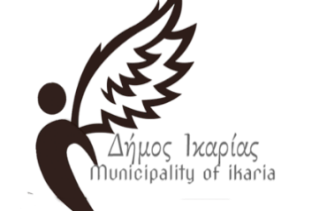 ΕΛΛΗΝΙΚΗ ΔΗΜΟΚΡΑΤΙΑ                                                             Άγιος Κήρυκος, 31/1/2024	ΔΗΜΟΣ ΙΚΑΡΙΑΣΓΡΑΦΕΙΟ ΔΗΜΑΡΧΟΥΤαχ. Δ/νση: Άγιος Κήρυκος, ΙκαρίαΤαχ. Κωδ: 83300Τηλ.:2275350409E-mail: dak2@otenet.grΤο Δημοτικό Συμβούλιο της Ικαρίας για τους σχεδιασμούς ίδρυσης ιδιωτικών Πανεπιστημίων  Συζητήθηκε την Τρίτη 30 Ιανουαρίου στο Δημοτικό Συμβούλιο, η στάση του Δήμου Ικαρίας έναντι των κυβερνητικών σχεδιασμών για ίδρυση ιδιωτικών Πανεπιστημίων.  Το δημοτικό συμβούλιο κατά πλειοψηφία στήριξε την  πρόταση της Δημοτικής Αρχής, υπερψήφισαν οι σύμβουλοι της Λαϊκής Συσπείρωσης καταψήφισαν οι σύμβουλοι της Πανικαριακης Ενότητας Αλλαγής.  Συνοπτικά το ψήφισμα του δημοτικού  συμβουλίου αναφέρει τα  εξής:     Το υπό κατάθεση νομοσχέδιο, με τον προσχηματικό τίτλο “Ελεύθερο Πανεπιστήμιο” δεν αποτελεί μια ακόμα εκπαιδευτική μεταρρύθμιση στην Παιδεία αλλά απορρύθμιση της, στα πρότυπα της οικονομίας της ελεύθερης Αγοράς, με τα πασίδηλα πλέον αποτελέσματα σε αντίστοιχους  τομείς που εφαρμόστηκε, όπως  των μεταφορών κι επικοινωνιών.  Τα δημόσια πανεπιστημιακά ιδρύματα και το διδακτικό τους προσωπικό ανταποκρίνονται εδώ και δεκαετίες στο καθήκον τους, διακρινόμενα για το υψηλού επιπέδου ακαδημαϊκό και ερευνητικό τους έργο και τα υψηλά προσόντα των αποφοίτων τους. Η προσφορά των δημόσιων ΑΕΙ μάλιστα λαμβάνει χώρα, παρά τις αντιξοότητες που έχουν να αντιμετωπίσουν διαχρονικά. Η διαρκώς μειούμενη χρηματοδότηση, οι ελλείψεις σε ακαδημαϊκό και σε διοικητικό προσωπικό είναι προβλήματα που ταλανίζουν το δημόσιο πανεπιστήμιο και συνεχώς αναδεικνύονται από την πανεπιστημιακή κοινότητα. Η εξαγγελία ίδρυσης ιδιωτικών πανεπιστημίων αναδεικνύει τις προτεραιότητες της κυβέρνησης, που δυστυχώς δεν είναι η υπεράσπιση του δημόσιου και δωρεάν χαρακτήρα της τριτοβάθμιας εκπαίδευσης, αλλά η μετατροπή της σε πεδίο κερδοφορίας.      Ο δημόσιος και δωρεάν χαρακτήρας του πανεπιστημίου διασφαλίζει την ποιότητα των ακαδημαϊκών και επαγγελματικών προσόντων των αποφοίτων, την υψηλή ποιότητα του ερευνητικού έργου, την ανεξαρτησία των ακαδημαϊκών ως δημόσιων λειτουργών, αλλά και τις υπηρεσίες που το Πανεπιστήμιο και οι απόφοιτοί του παρέχουν στην κοινωνία. Η Ελλάδα δεν χρειάζεται ιδιωτικά πανεπιστήμια, αλλά γενναία στήριξη του δημόσιου πανεπιστημίου με χρηματοδότηση, διδακτικό και διοικητικό προσωπικό, επαρκείς υποδομές και επιστημονικό εξοπλισμό.  Με βάση τα παραπάνω το Δημοτικό Συμβούλιο του Δήμου Ικαρίας δηλώνει την αντίθεσή του στο νομοσχέδιο της κυβέρνησης για ίδρυση ιδιωτικών – μη κρατικών πανεπιστήμιων και διεκδικεί:Αποκλειστικά δημόσιες και δωρεάν σύγχρονες σπουδές. Πτυχία που κατοχυρώνουν την πλήρη πρόσβαση στο επάγγελμα.Αύξηση της κρατικής χρηματοδότησης για την Παιδεία στο ύψος των σύγχρονων αναγκών.Ταυτόχρονα το Δημοτικό Συμβούλιο δηλώνει ότι στηρίζει τις κινητοποιήσεις των μαθητών, των συλλόγων γονέων και των εκπαιδευτικών που καλούν σε συγκεντρώσεις διαμαρτυρίας την Πέμπτη 1/2 και στις  3 πλατείες του νησιού (Αγ. Κήρυκος, Εύδηλος, Ράχες)